                      Gobierno Municipal El Salto 2018-2021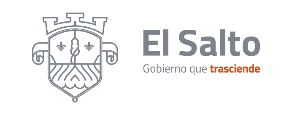 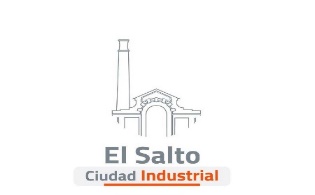 Resumen de informe Junio 2021DIRECCIÓN DE CATASTRO DIRECCIÓN DE CATASTRO ACTIVIDAD RESULTADOSHistorial catastral22Dictamen catastral48Avalúo ordinario285Avalúo urgente8Avaluó con valor referido3Apertura de cuentas nuevas1290Manifestación de construcción6Traslado de sector0Actualización de valores521Rectificaciones117Transmisiones patrimoniales536Trámites realizados durante el mes952